H10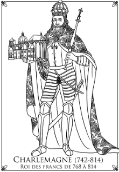 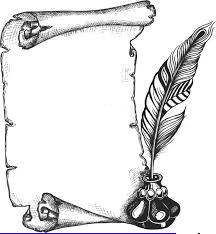 Charlemagne et les CarolingiensLeçon 1 : Charlemagne roi de FrancsLes derniers rois mérovingiens laissent peu à peu leur pouvoir aux maires du palais. L’un deux, Charles Martel, arrête l’invasion arabe à Poitiers en 732. Son fils, Pépin le Bref, renverse le dernier roi mérovingien et se fait élire roi en 751. A la mort de Pépin le Bref, c’est son fils Charlemagne (747-814) qui lui succède en 768 alors qu'il n'a que 21 ans. Il désire étendre le royaume des Francs et entreprend la conquête de la Lombardie (qui menace sans cesse le Pape), de la Saxe, de la Bavière et de la Catalogne. Après 32 années de guerres, le royaume des Francs devient un véritable empire. Il emporte de nombreuses victoires et christianise les nouvelles provinces.Les conquêtes militaires de Charlemagne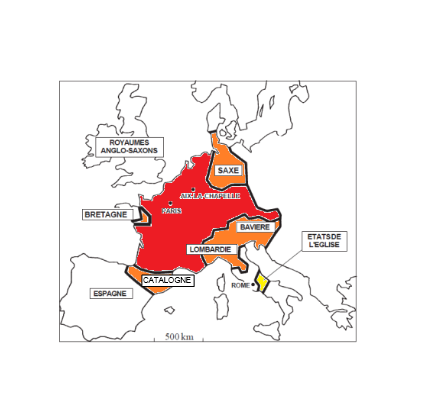 H10Charlemagne et les CarolingiensLeçon 2 : Charlemagne empereur d'occidentProtégeant souvent le Pape contre les agressions, celui-ci le couronne Empereur d’Occident en 800 et demande à tous les chrétiens de le considérer comme leur chef.Charlemagne gouverne son Empire depuis Aix-La-Chapelle, sa capitale où se trouve le palais impérial.Pour contrôler un tel empire, composé de peuples de cultures différentes, il ordonne que des écoles soient créées dans chaque évêché. Son empire, immense, est divisé en 300 comtés, chacun dirigé par un comte dont le rôle est de rentre la justice, de percevoir les impôts, de lever des troupes. Afin de contrôler les comtes, des missi dominici, nommés par l’empereur, font des tournées d’inspection dans tout l’Empire. Pour s’assurer la loyauté de ses sujets, il fait prêter un serment de fidélité à ses vassaux et à tous les hommes libres de l’empire.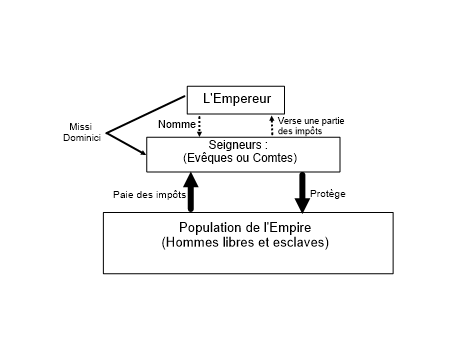 H10Charlemagne et les CarolingiensLeçon 3 : La fin de l'Empire CarolingienCharlemagne a été un bon administrateur, un grand conquérant et un défenseur de la chrétienté. Mais ses successeurs ne s’entendent pas. L'Empire de Charlemagne ne lui survit pas longtemps : ses trois petits-fils se le disputent violemment. Ils se partagent l'empire lors du Traité de Verdun en 843.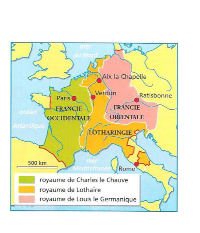 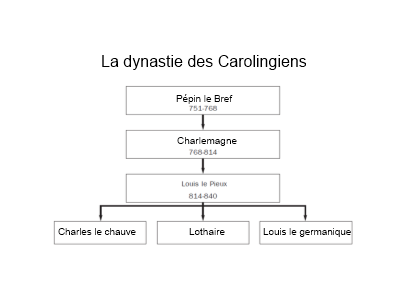 Les chefs locaux sont de plus en plus indépendants du pouvoir des rois.Aux IXème et Xème siècles, Viking, Sarrasins et Hongrois envahissent l’Europe chrétienne par le nord, par le sud et par l’est. La chrétienté est menacée. En 987, les rois carolingiens sont remplacés par une nouvelle dynastie, les Capétiens (Hugues Capet, premier roi) car ils sont incapables de s'opposer aux invasions vikings.